Работа ДОУ с родителямиСемья – уникальный первичный социум, дающий ребенку ощущение психологической защищенности, «эмоционального тыла», поддержку, безусловного безоценочного принятия. В этом непреходящее значение семьи для человека вообще, а для дошкольника в особенности.
Семья для ребенка - это ещё и источник общественного опыта. Здесь он находит примеры для подражания, здесь происходит его социальное рождение. И если мы хотим вырастить нравственно здоровое поколение, то должны решать эту проблему «всем миром»: детский сад, семья, общественность.
Поэтому не случайно в последние годы начала развиваться и внедряться новая философия взаимодействия семьи и дошкольного учреждения. В основе ее лежит идея о том, что за воспитание детей несут ответственность родители, а все остальные социальные институты призваны поддерживать и дополнять их воспитательную деятельность.
Идея взаимосвязи общественного и семейного воспитания нашла своё отражение в ряде нормативно-правовых документов, в том числе в «Концепции дошкольного воспитания», «Положение о дошкольном образовательном учреждении», Законе «Об образовании» и др. Так, в законе «Об образовании» в ст. 18 записано, что «родители являются первыми педагогами. Они обязаны заложить основы физического, нравственного и интеллектуального развития личности ребёнка в раннем возрасте».
Уходит в прошлое официально осуществляемая многие годы в нашей стране политика превращения воспитания из семейного в общественное. В соответствии с этим меняется и позиция дошкольного учреждения в работе с семьёй. Каждое дошкольное образовательное учреждение не только воспитывает ребёнка, но и консультирует родителей по вопросам воспитания детей. Педагог дошкольного учреждения – не только воспитатель детей, но и партнёр родителей по их воспитанию.
Преимущества новой философии взаимодействия педагогов с родителями неоспоримы и многочисленны.
Во-первых, это положительный эмоциональный настрой педагогов и родителей на совместную работу по воспитанию детей. Родители уверены в том, что ДОУ всегда поможет им в решении педагогических проблем и в то же время не навредит, так как будут учитываться мнения семьи и предложения по взаимодействию с ребенком. Педагоги заручаются пониманием со стороны родителей в решении проблем. А в самом большом выигрыше находятся дети, ради которых и осуществляется данное взаимодействие.
Во-вторых, это учет индивидуальности ребенка. Педагог, постоянно поддерживая контакт с семьей, знает особенности, привычки своего воспитанника и учитывает их при работе, что, в свою очередь, ведет к повышению эффективности педагогического процесса.
В-третьих, родители самостоятельно могут выбирать и формировать уже в школьном возрасте то направление в развитии и воспитании ребенка, которое они считают нужны. Таким образом, родители берут на себя ответственность за воспитание ребенка.
В-четвертых, это возможность реализации единой программы воспитания и развития ребенка в ДОУ и семье.
По этому поводу ещё Н.К. Крупская в своих «Педагогических сочинениях» писала: «Вопрос о работе с родителями – это большой и важный вопрос. Тут надо заботиться об уровне знаний самих родителей, о помощи им в деле самообразования, вооружения их известным педминимумом, привлечение их к работе детского сада». Существенной стороной взаимодействия детского сада и семьи, неоднократно подчёркивала Н.К. Крупская, является то, что детский сад служит «организующим центром» и «влияет …на домашнее воспитание», поэтому необходимо как можно лучше организовать взаимодействие детского сада и семьи по воспитанию детей. «…В их содружестве, в обоюдной заботе и ответственности – огромная сила». Вместе с тем, она считала, что родителям, не умеющим воспитывать, необходимо помогать.
При организации совместной работы дошкольного образовательного учреждения с семьями в рамках новой философии необходимо соблюдать основные принципы:открытость детского сада для семьи (каждому родителю обеспечивается возможность знать и видеть, как живет и развивается его ребенок);сотрудничество педагогов и родителей в воспитании детей;создание активной развивающей среды, обеспечивающей единые подходы к развитию личности в семье и детском коллективе;диагностика общих и частных проблем в развитии и воспитании ребенка.Главная цель педагогов дошкольного учреждения – профессионально помочь семье в воспитании детей, при этом, не подменяя ее, а дополняя и обеспечивая более полную реализацию ее воспитательных функций:развитие интересов и потребностей ребенка;распределение обязанностей и ответственности между родителями в постоянно меняющихся ситуациях воспитания детей;поддержка открытости во взаимоотношениях между разными поколениями в семье;выработка образа жизни семьи, формирование семейных традиций;понимание и принятие индивидуальности ребенка, доверие и уважение к нему как к уникальной личности.Данная цель реализуется через следующие задачи:воспитание уважения к детству и родительству;взаимодействие с родителями для изучения их семейной микросреды;повышение и содействие общей культуры семьи и психолого-педагогической компетентности родителей;оказание практической и теоретической помощи родителям воспитанников через трансляцию основ теоретических знаний и формирование умений и навыков практической работы с детьми;использование с родителями различных форм сотрудничества и совместного творчества, исходя из индивидуально-дифференцированного подхода к семьям.Основными условиями, необходимыми для реализации доверительного взаимодействия между ДОУ и семьей, являются следующие:изучение семей воспитанников: учет различий в возрасте родителей, их образовании, общем культурном уровне, личностных особенностей родителей, их взглядов на воспитание, структуры и характера семейных отношений и др.;открытость детского сада семье;ориентация педагога на работу с детьми и родителями.Работу с родителями следует строить, придерживаясь следующих этапов:Продумывание содержания и форм работы с родителями. Проведение экспресс-опроса с целью изучения их потребностей. Важно не только сообщить родителю о том, что ДОУ хочет делать с его ребенком, но и узнать, чего он ждет от ДОУ. При этом необходимо учитывать, что некоторые родители предпочитают сами заниматься с ребёнком, а детский сад рассматривают только как среду для игрового общения своего сына или дочки. Полученные данные следует использовать для дальнейшей работы.Установление между воспитателями и родителями доброжелательных отношений с установкой на будущее деловое сотрудничество. Необходимо заинтересовать родителей той работой, которую предполагается с ними проводить, сформировать у них положительный образ ребенка.Формирование у родителей более полного образа своего ребенка и правильного его восприятия посредством сообщения им знаний, информации, которые невозможно получить в семье и которые оказываются неожиданными и интересными для них. Это может быть информация о некоторых особенностях общения ребенка со сверстниками, его отношении к труду, достижениях в продуктивных видах деятельности.Ознакомление педагога с проблемами семьи в воспитании ребенка. На этом этапе воспитатели вступают в диалог с родителями, которые играют здесь активную роль, рассказывая во время посещения семьи воспитателем не только о положительном, но и о трудностях, тревогах, отрицательном в поведении ребенка.Совместное с взрослыми исследование и формирование личности ребенка. На данном этапе планируется конкретное содержание работы, выбираются формы сотрудничества.Форма (лат. - forma) – устройство, структура чего-либо, система организации чего-либо.
Все формы с родителями подразделяются на:коллективные (массовые), индивидуальные и наглядно-информационные;традиционные и нетрадиционные.Коллективные (массовые) формы подразумевают работу со всем или большим составом родителей ДОУ (группы). Это совместные мероприятия педагогов и родителей. Некоторые из них подразумевают участие и детей.
Индивидуальные формы предназначены для дифференцированной работы с родителями воспитанников.
Наглядно-информационные - играют роль опосредованного общения между педагогами и родителями.
В настоящее время сложились устойчивые формы работы детского сада с семьей, которые в дошкольной педагогике принято считать традиционными. Это формы работы, проверенные временем. Их классификация, структура, содержание, эффективность описаны во многих научных и методических источниках. К таким формам можно отнести педагогическое просвещение родителей. Осуществляется оно в двух направлениях:внутри детского сада проводится работа с родителями воспитанников данного ДОУ;работа с родителями за пределами ДОУ. Ее цель – охватить подавляющее большинство родителей дошкольников независимо от того, посещают их дети детский сад или нет.Особой популярностью, как у педагогов, так и у родителей пользуются нетрадиционные формы общения. Они направлены на установление неформальных контактов с родителями, привлечение их внимания к детскому саду. Родители лучше узнают своего ребенка, поскольку видят его в другой, новой для себя обстановке, сближаются с педагогами.
Практикой уже накоплено многообразие нетрадиционных форм, но они еще недостаточно изучены и обобщены. Однако сегодня изменились принципы, на основе которых строится общение педагогов и родителей. Оно строиться на основе диалога, открытости, искренности, отказе от критики и оценки партнера по общению. Поэтому данные формы рассматриваются как нетрадиционные.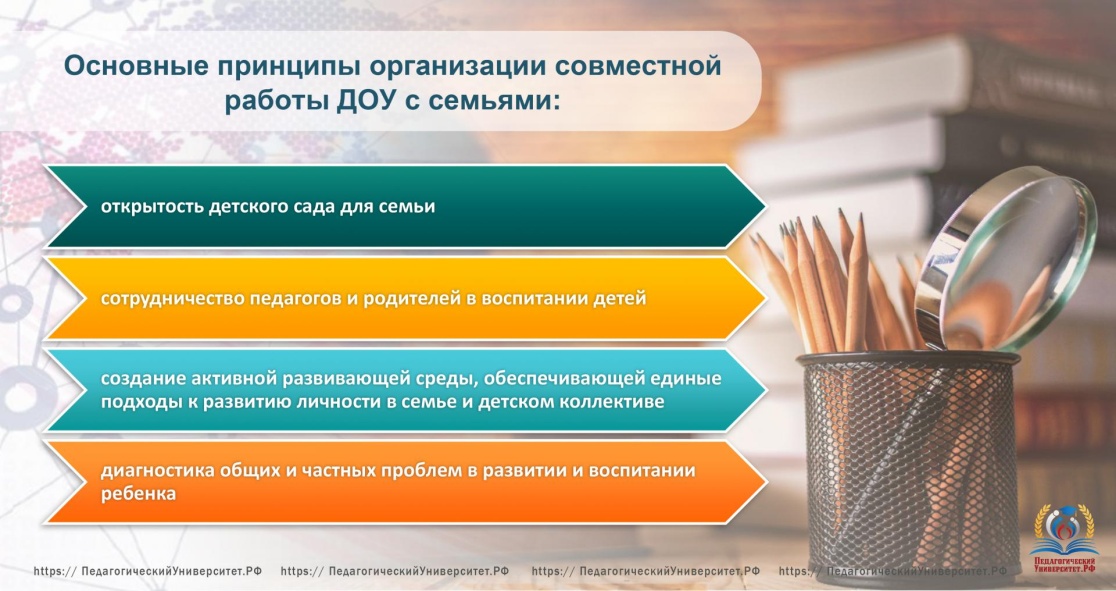 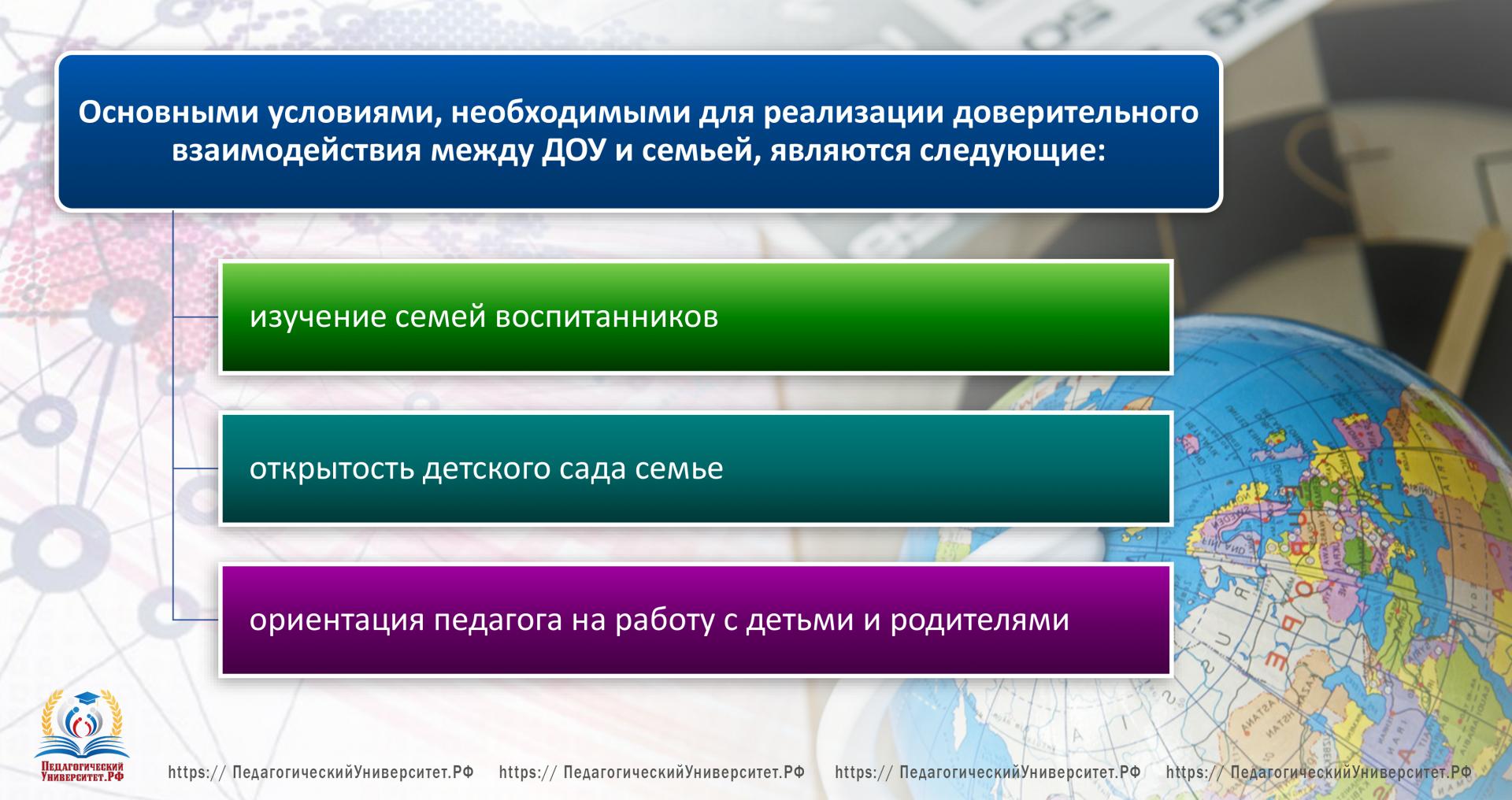 